 Título:  Liderança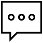 Introdução: Embora seja amplamente reconhecida a importância de boas aptidões de liderança no âmbito do empreendedorismo, nem sempre é claro que qualidades são necessárias para ser um bom líder.  Nesta aula, os alunos vão aprender e refletir sobre qualidades que definem uma boa liderança, como por exemplo, entusiasmo, integridade e lealdade. O material apresentado baseia-se num artigo da Forbes ‘8 Essential Qualities That Define Great Leadership’.  Competências-chave: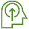 Capacidade de reconhecer e desenvolver aptidões de liderança.  Resultado esperado: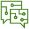 Os alunos sabem quais as qualidades e aptidões que fazem um bom líder.  Palavras-chave: liderança, coaching, gestão de equipas, desenvolvimento de aptidões pessoais. 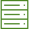 Objetivos do curso: - Conhecer as qualidades e aptidões necessárias para ser um bom líder. - Refletir sobre estas qualidades e aptidões e sugerir ideias sobre como podem ser desenvolvidas no ambiente atual.  Duração: 40 m  Ficha de trabalho “Liderança” 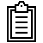 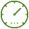  Parte teórica – explicação do conteúdo: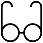 “Gestores que demonstram excelentes qualidades de liderança podem inspirar as suas equipas a alcançar coisas fantásticas”.(Daniel Wang)Liderança – a atividade de liderar um grupo de pessoas ou uma organização ou a habilidade de desempenhar essa tarefa.Este plano de aula é baseado num artigo da autoria de Kimberly Fries, “8 Essential Qualities That Define Great Leadership”. O(A) Professor(a) pode recorrer aos seguintes passos para discutir em contexto de sala de aula quais as aptidões necessárias para um bom líder: Desenhe um mapa mental. Escreva num bloco de cavalete ou num quadro branco as palavras “bom líder” e peça aos alunos que digam a primeira coisa que lhes vier à cabeça relacionado com as palavras escritas. Crie um mapa mental anotando as ideias que forem surgindo.Trabalhe com a ficha de trabalho “Liderança”.  Reunidos em grupos de três pessoas, os alunos realizam a ficha de trabalho, seguindo as instruções que constam da mesma.Discussão em grupo. Cada grupo apresenta a ideia principal de um dos parágrafos. Posteriormente, o(a) professor(a) pode mostrar à turma o artigo completo e questionar quais os aspetos com que concordam e discordam.Refleção. Os alunos refletem sobre como podem fortalecer as suas próprias aptidões de liderança. Links úteis:‘8 Essential Qualities That Define Great Leadership’, Kimberly Fries, 2018 https://www.forbes.com/sites/kimberlyfries/2018/02/08/8-essential-qualities-that-define-great-leadership/#dce07bb3b633What is Leadership? https://www.youtube.com/watch?v=18UVXW-x2_8 ‘10 traits that will make you a successful leader, according to Google's internal research’, Stav Ziv, 2018 http://www.businessinsider.com/10-traits-that-will-make-you-a-successful-leader-in-google-2018-3‘4 things the best leaders train their brains to do’, Leigh Buchanan, 2018  http://www.businessinsider.com/4-things-the-best-leaders-train-their-brains-to-do-2018-2Referências: ‘8 Essential Qualities That Define Great Leadership’, Kimberly Fries, 2018 https://www.forbes.com/sites/kimberlyfries/2018/02/08/8-essential-qualities-that-define-great-leadership/#dce07bb3b633